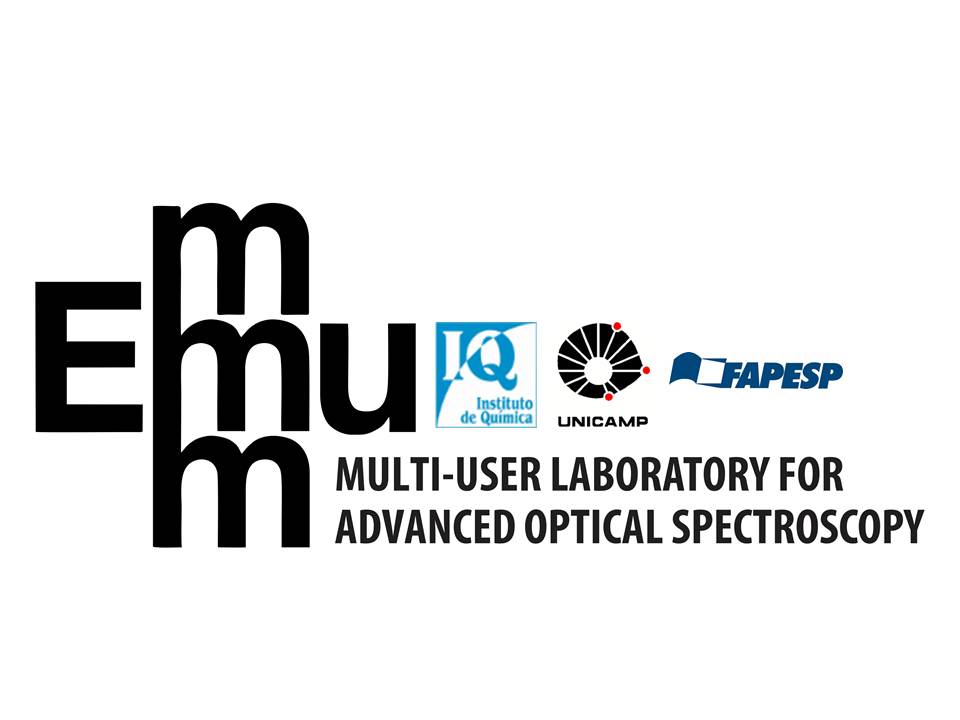 Laboratório Multiusuário de Espectroscopia Óptica Avançada – LMEOAInstituto de Química – UNICAMPFormulário de Submissão de Proposta de Utilização do LMEOA FTIR MID/FARUso da Comissão de UsuáriosUso da Comissão de UsuáriosData da Submissão: Proposta:Equipamento: FTIR MID/FARCADASTRO DO USUÁRIO RESPONSÁVEL PELA PROPOSTACADASTRO DO USUÁRIO RESPONSÁVEL PELA PROPOSTACADASTRO DO USUÁRIO RESPONSÁVEL PELA PROPOSTACADASTRO DO USUÁRIO RESPONSÁVEL PELA PROPOSTANome Completo:      Nome Completo:      Nome Completo:      Nome Completo:      Nacionalidade:     Nacionalidade:     Nível de Formação: Nível de Formação: Abreviatura em Publicações:      Abreviatura em Publicações:      Abreviatura em Publicações:      Abreviatura em Publicações:      e-mail:      e-mail:      e-mail:      e-mail:      Website (se houver):      Website (se houver):      Website (se houver):      Website (se houver):      Telefone Fixo: (   )     Telefone Fixo: (   )     Celular: (   )     Celular: (   )     Instituição:     Instituição:     Instituição:     Instituição:     Departamento:Departamento:Departamento:Departamento:Tipo de Vínculo: Tipo de Vínculo: Tipo de Vínculo: Tipo de Vínculo:  Pesquisador de instituição de ensino e pesquisa, instituto ou centro de pesquisa público. Pesquisador de instituição de ensino e pesquisa, instituto ou centro de pesquisa público. Pesquisador de instituição de ensino e pesquisa, instituto ou centro de pesquisa público. Pesquisador de instituição de ensino e pesquisa, instituto ou centro de pesquisa público. Pesquisador de instituição de ensino e pesquisa, instituto ou centro de pesquisa privado, com projeto de pesquisa financiado por instituição pública de fomento à pesquisa. Agência:       . Processo:       Pesquisador de instituição de ensino e pesquisa, instituto ou centro de pesquisa privado, com projeto de pesquisa financiado por instituição pública de fomento à pesquisa. Agência:       . Processo:       Pesquisador de instituição de ensino e pesquisa, instituto ou centro de pesquisa privado, com projeto de pesquisa financiado por instituição pública de fomento à pesquisa. Agência:       . Processo:       Pesquisador de instituição de ensino e pesquisa, instituto ou centro de pesquisa privado, com projeto de pesquisa financiado por instituição pública de fomento à pesquisa. Agência:       . Processo:      Área de Atuação:      Área de Atuação:      Área de Atuação:      Área de Atuação:      Palavras-Chave (máximo 5):      Palavras-Chave (máximo 5):      Palavras-Chave (máximo 5):      Palavras-Chave (máximo 5):      Endereço de Correspondência:Endereço de Correspondência:Endereço de Correspondência:Endereço de Correspondência:Cidade:      Estado:      Estado:      CEP:      Caixa Postal:      Complemento:      Complemento:      Complemento:      Súmula Curricular (máximo 10 publicações)PROPOSTA DE UTILIZAÇÃO PROPOSTA DE UTILIZAÇÃO PROPOSTA DE UTILIZAÇÃO Título da Proposta:      Título da Proposta:      Título da Proposta:      Agência de Financiamento:     Processo:      Processo:      Detalhamento da Proposta:      Detalhamento da Proposta:      Detalhamento da Proposta:      Descrição das Amostras:      Descrição das Amostras:      Descrição das Amostras:      Tempo de Análise Requisitado:     h - Justificativa:      Tempo de Análise Requisitado:     h - Justificativa:      Tempo de Análise Requisitado:     h - Justificativa:      Precisará utilizar o Laboratório de Apoio ao Usuário:  SIM   NÃOPrecisará utilizar o Laboratório de Apoio ao Usuário:  SIM   NÃOPrecisará utilizar o Laboratório de Apoio ao Usuário:  SIM   NÃOColaboradores da Proposta (máximo 4)Colaboradores da Proposta (máximo 4)Colaboradores da Proposta (máximo 4)(1)      (1)      Nível de Formação: (2)      (2)      Nível de Formação: (3)      (3)      Nível de Formação: (4)      (4)      Nível de Formação: O responsável pela Proposta acompanhará a utilização do equipamento:  SIM   NÃOO responsável pela Proposta acompanhará a utilização do equipamento:  SIM   NÃOO responsável pela Proposta acompanhará a utilização do equipamento:  SIM   NÃOEm caso negativo, indicar, dentre os colaboradores, o Operador Responsável:      Em caso negativo, indicar, dentre os colaboradores, o Operador Responsável:      Em caso negativo, indicar, dentre os colaboradores, o Operador Responsável:      Detalhes adicionais sobre as amostras ou condições especiais para a realização das medidas:      Detalhes adicionais sobre as amostras ou condições especiais para a realização das medidas:      Detalhes adicionais sobre as amostras ou condições especiais para a realização das medidas:      